Pronouns Assignments –Answer KeyUnit: Grammar & Writing Lesson: NounsI. Singular and Plural YouTube VideosK12 Grade 1 - English: Plural and Singular -https://youtu.be/nM91WToFCSE Teaching Spelling Rules for Making Words Plural - https://youtu.be/ElyzuIrMXkI II. DefineInstructions: Define the following concepts: (Answers may vary)Singular nouns – names one person, place, thing or idea.Plural Nouns- names more than one person, thing, or idea.III. Plural Nouns:Instructions: Form the plural of these nouns. 1. alligator - alligators					                         6. dragonfly - dragonflies2. match - matches				                                       7. brother-in-law – brothers-in-law3. baby - babies					                         8. Moose- moose4. fan - fans					                                       9. Mouse- mice5. fox - foxes					                                      10. alley – alleys – (callejón) or  allies (aliado)IV. Singular NounsInstructions: Write the singular form of these nouns. 1. leaves - leaf				                                                         5. grandchildren - grandchild 2. steps - step3. lies - lie4. wives - wifeV. Possessive Nouns YouTube VideoPossessive Nouns | Award Winning Possessive Noun Teaching Video | What are Possessive Nouns-           https://youtu.be/EXJLYYameBY VI. Possessive Nouns      Instructions: Read the group of words and choose the correct possessive form. 1. the monkey has a tail – The monkey’s tail2. the blouse that belongs to Stacy – Stacy’s blouse3. the purses that belong to those women  - The women’s purses 4. all my cousins have pets  - My cousin’s pets5. Stephanie has two dogs – Stephanie’s dogNouns Assignments – Answer Key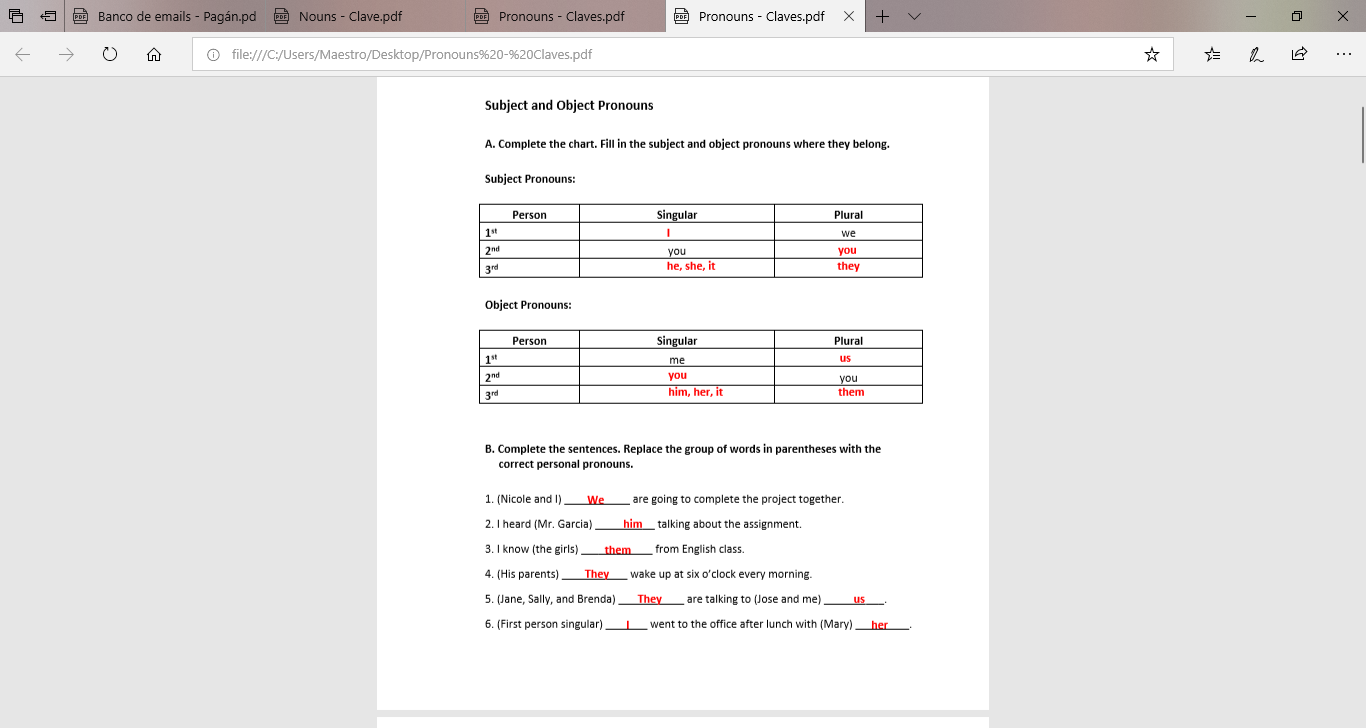 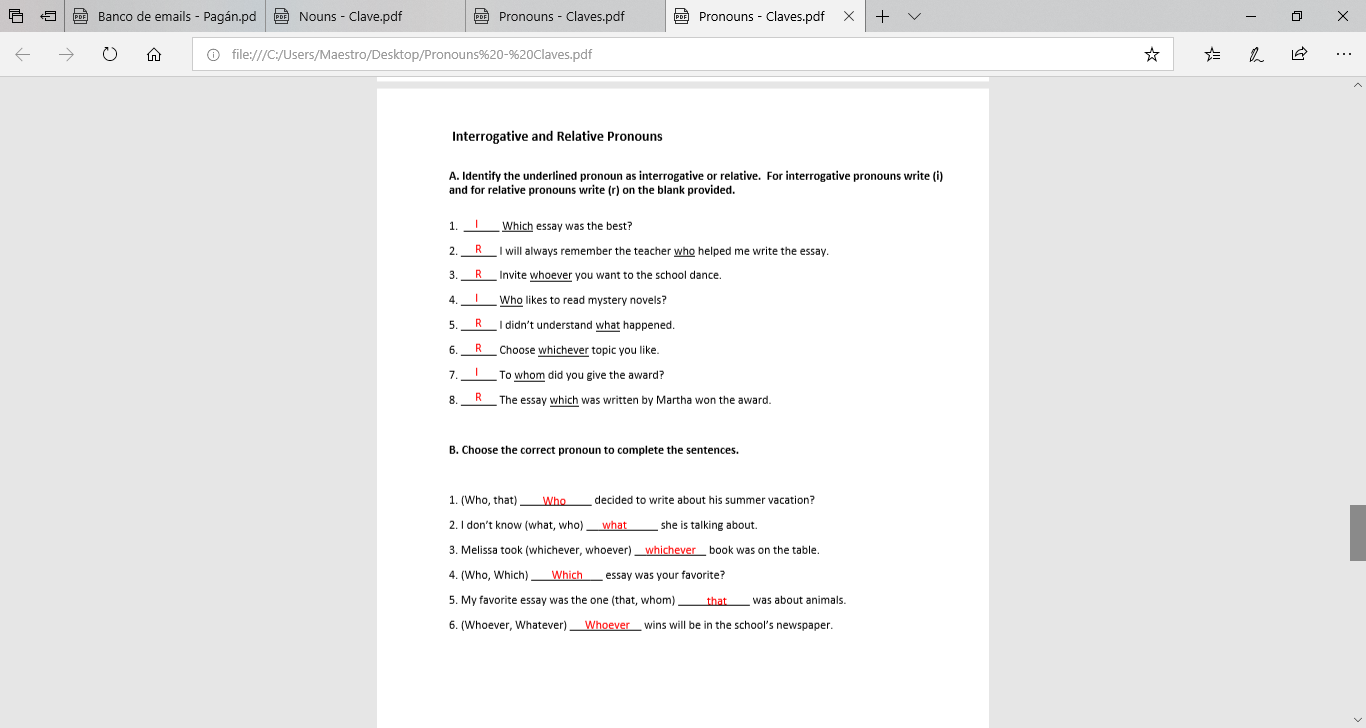 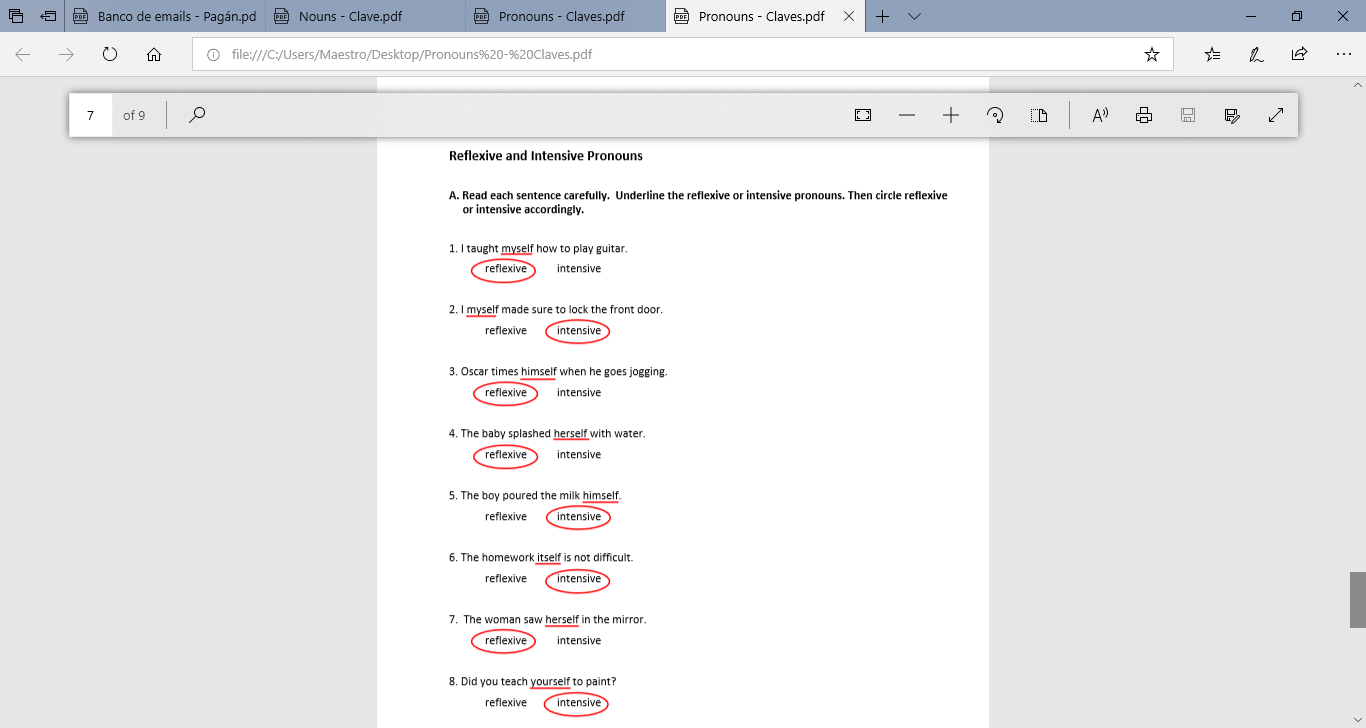 